 Сельхозперепиись-2016:  половина  пути позадиСтартовавшая 1 июля Всероссийская сельскохозяйственная перепись преодолела  экватор. Финиш главного этапа учётной кампании состоится 15 августа.За 25 дней переписи во Владимирской области переписчиками собраны сведения  о 168 тыс. объектов, что составляет  более 66% от всей совокупности объектов, подлежащих переписи. Предоставили данные 29% сельскохозяйственных организаций; 18%  крестьянских (фермерских) хозяйств и 10% индивидуальных предпринимателей; 66% личных подсобных хозяйств  граждан в сельских и более 68% – в городских поселениях (городских округах). Получена информация по 52% садоводческих, 30% огороднических и 15% дачных некоммерческих объединений граждан. Если смотреть в разрезе муниципальных образований: 50-процентный рубеж перешагнули все территории.  Муниципальные районы имеют следующие результаты: Гороховецкий –  около 78%, Вязниковский – 75%,  Муромский, Селивановский, Суздальский, Юрьев-Польский,  Судогодский  -  по 70%. Меленковский - 69%, Кольчугинский - 66%,  Александровский  и Камешковский – по  63%, Петушинский - 61%,  Гусь-Хрустальный, Киржачский, Собинский – по 60%, Ковровский район 53%. Среди городов и округов лидерство на протяжении всего периода учета  показывает город Ковров  почти 81%, у г. Владимира - 66%, округа Мурома - 55%, г. Гусь-Хрустального - 52% от общего числа объектов. Особых проблем при взаимодействии  переписчиков с респондентами не возникает, за исключением районов, где  введен карантин по африканской чуме свиней. По понятным причинам  многие жители все свои огорчения  высказывают переписчикам,  иногда идут   на конфликты.  В таких случаях   переписчик уходит,  но обязательно посетит этот дом еще раз  и  попробует объяснить  цель визита.   Первая в новейшей истории России сельскохозяйственная перепись проводилась десять лет назад, в июле 2006г.  Был получен богатейший  статистический ресурс, характеризующий уровень развития аграрного сектора страны, регионов, муниципальных образований.  Тогда впервые была  представлена информация  и о структуре используемой земельной площади в личных подсобных хозяйствах и некоммерческих объединениях граждан.   Всем интересно будет познакомиться с итогами агропереписи-2016, которые начнут публиковаться уже с конца текущего года. Но более информативную картину всегда дают показатели в динамике.   Поэтому вспомним, что  имела  Владимирская область по итогам переписи 2006 года.  Например, было обнаружено, что более трети сельскохозяйственных угодий фактически не использовалось,  причем больше всего невозделываемой земли - более 75% -  находилось в крестьянских (фермерских) хозяйствах, около 70% в подсобных хозяйствах несельскохозяйственных организаций. У малых сельхозорганизаций   доля  заброшенных земель достигала 60%, в садоводческих, огороднических и дачных объединениях - 50%., в личных подсобных хозяйствах  и  индивидуальных предпринимателей – по  37%. Рачительнее всех относились к земле  крупные сельхозорганизации: здесь  не обрабатывалось менее четверти земли.  Также перепись 2006 года позволила установить, какие сельскохозяйственные культуры выращиваются в каждом поселении нашего региона, сколько содержится скота и домашней птицы по их видам.  Общеизвестно, что самый большой уход и затраты   необходимы крупному рогатому скоту.  На 1 июля 2006г. в  хозяйствах  всех категорий Владимирщины содержалось 152,4 тыс. голов. Из них большая часть - 117 тыс. -  в крупных и средних  сельскохозяйственных организациях, 23,2 тыс. – в личных подсобных хозяйствах, 10,6 тыс. - в малых сельхозорганизациях, около тысячи голов – в крестьянских (фермерских) хозяйствах и  у индивидуальных предпринимателей, 0,5 тыс.- в подсобных хозяйствах организаций и 24 -   у владельцев дачных участков.    Сколько еще  и каких  сельскохозяйственных животных  было учтено  в 2006г.  во Владимирской области можно узнать из таблицы* (в приложении).Подробнее с основными итогами  ВСХП-2006г. можно познакомиться на сайте Владимирстата http://vladimirstat.gks.ru/wps/wcm/connect/rosstat_ts/vladimirstat/ru/census_and_researching/census/national_census_2006/Солдатова Н.М.,специалист  Владимирстата по взаимодействию  со СМИтел. (4922 534167); моб.  8 930 740 88 65 mailto: nsoldatova@vladimirstat.ru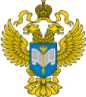 ТЕРРИТОРИАЛЬНЫЙ ОРГАН ФЕДЕРАЛЬНОЙ СЛУЖБЫ ГОСУДАРСТВЕННОЙ СТАТИСТИКИ ПО ВЛАДИМИРСКОЙ ОБЛАСТИТЕРРИТОРИАЛЬНЫЙ ОРГАН ФЕДЕРАЛЬНОЙ СЛУЖБЫ ГОСУДАРСТВЕННОЙ СТАТИСТИКИ ПО ВЛАДИМИРСКОЙ ОБЛАСТИ27  июля  2016 г.27  июля  2016 г.                                                                          Пресс-релиз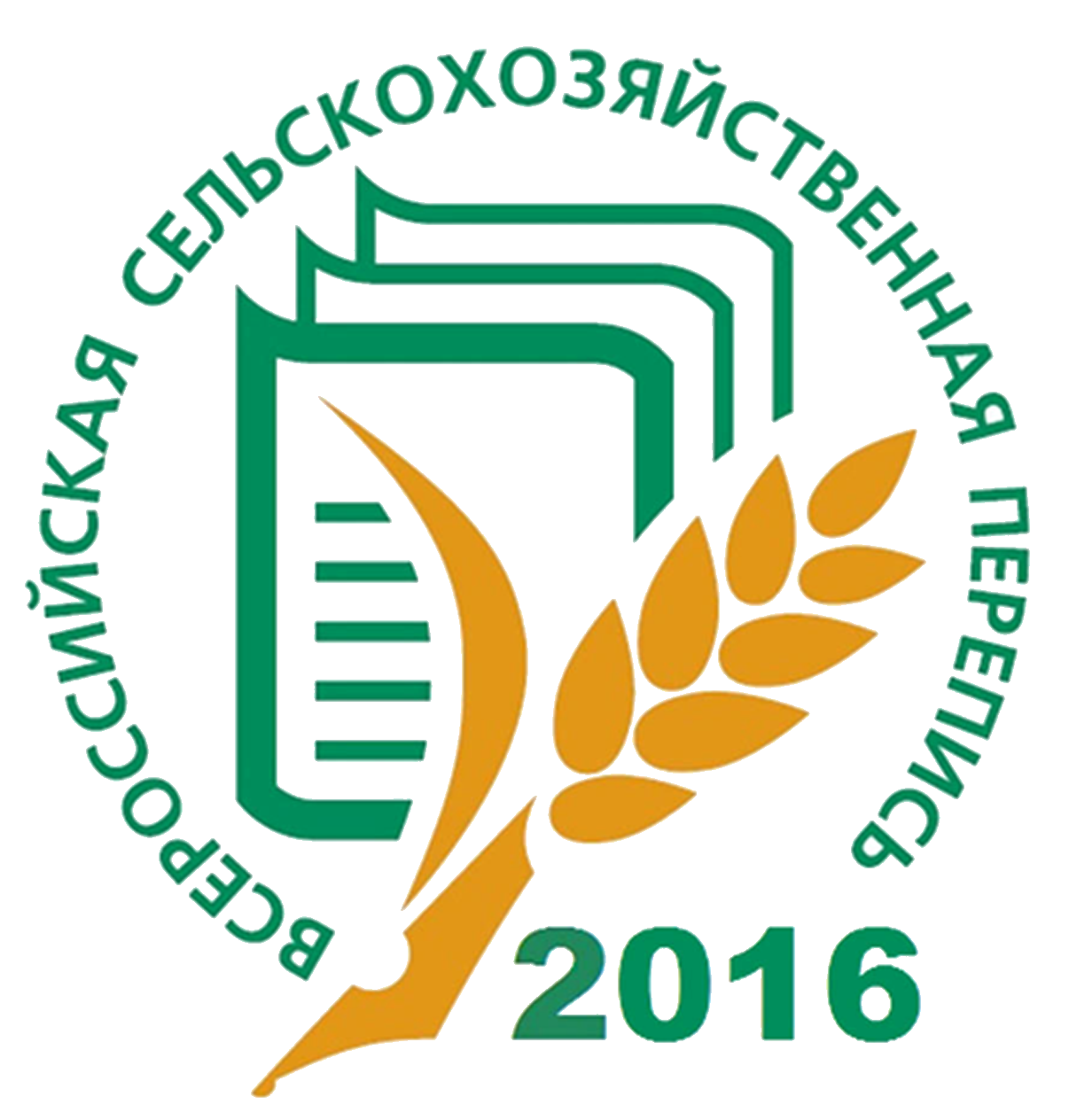 